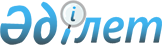 Баянауыл аудандық мәслихатының (IV сайланған кезекті XLIII сессия) 2011 жылғы 20 желтоқсандағы N 262/43 "Баянауыл ауданының 2012 - 2014 жылдарға арналған бюджеті туралы" шешіміне өзгерістер енгізу туралыПавлодар облысы Баянауыл аудандық мәслихатының 2012 жылғы 07 желтоқсандағы N 54/10 шешімі. Павлодар облысының Әділет департаментінде 2012 жылғы 12 желтоқсанда N 3285 тіркелді      РҚАО ескертпесі:

      Мәтінде авторлық орфография және пунктуация сақталған.

      Қазақстан Республикасының Бюджет кодексінің 106–бабы 2–тармағының 4) тармақшасына, Қазақстан Республикасының "Қазақстан Республикасындағы жергілікті мемлекеттік басқару және өзін–өзі басқару туралы" Заңының 6–бабы 1–тармағының 1) тармақшасына және Павлодар облыстық мәслихатының (V сайланған кезектен тыс Х сессия) 2012 жылғы 30 қарашадағы N 97/10 "Облыстық мәслихаттың (ІV сайланған ХL сессия) 2011 жылғы 6 желтоқсандағы N 404/40 "2012 – 2014 жылдарға арналған облыстық бюджеті туралы" шешіміне өзгерістер мен толықтыру енгізу туралы" шешіміне сәйкес, Баянауыл аудандық мәслихаты ШЕШІМ ЕТЕДІ:



      1. Баянауыл аудандық мәслихатының (ІV сайланған кезекті ХLІІІ сессия) 2011 жылғы 20 желтоқсандағы N 262/43 "Баянауыл ауданының 2012 – 2014 жылдарға арналған бюджеті туралы" шешіміне (Нормативтік құқықтық актілерді мемлекеттік тіркеу тізілімінде N 12-5-96 тіркелген, 2012 жылғы 13 қаңтардағы N 2 "Баянтау" аудандық газетінде жарияланған) келесі өзгерістер енгізілсін:



      шешімнің 1–тармақта:

      1) тармақшада:

      "4484726 " деген сандар "4426010" деген сандармен ауыстырылсын;

      "3706966" деген сандар "3648250" деген сандармен ауыстырылсын;

      2) тармақшада "4569228" деген сандар "4510512" деген сандармен ауыстырылсын;



      3-1 тармақта:

      "59542" деген сандар "66402" деген сандармен ауыстырылсын;

      "6229" деген сандар "6116" деген сандармен ауыстырылсын;

      "8194" деген сандар "8188" деген сандармен ауыстырылсын;

      "24782" деген сандар "19325" деген сандармен ауыстырылсын;



      3-2 тармақта:

      "91800" деген сандар "31800" деген сандармен ауыстырылсын;";



      көрсетілген шешімнің 1 қосымшасы осы шешімнің қосымшасына сәйкес жаңа редакцияда мазмұндалсын.



      2. Шешімнің орындалуын бақылау аудандық мәслихаттың әлеуметтік-экономикалық даму мәселелері жоспар мен бюджет және әлеуметтік саясат жөніндегі тұрақты комиссиясына жүктелсін.



      3. Осы шешім 2012 жылғы 1 қаңтардан бастап қолданысқа енгізіледі.      Сессия төрайымы                            Г. Тоқпаева      Аудандық мәслихаттың хатшысы               Ғ. Тәліпов

Баянауыл аудандық мәслихатының  

(V сайланған кезектен тыс X сессия)

2012 жылғы 7 желтоқсандағы     

N 54/10 шешіміне         

қосымша             Баянауыл аудандық мәслихатының  

(IV сайланған кезекті XLIII сессия)

2011 жылғы 20 желтоқсандағы     

N 262/43 шешіміне        

1 қосымша            Баянауыл ауданының 2012 жылға арналған бюджеті (өзгерістермен)
					© 2012. Қазақстан Республикасы Әділет министрлігінің «Қазақстан Республикасының Заңнама және құқықтық ақпарат институты» ШЖҚ РМК
				СанатыСанатыСанатыСанатыСанатыСомасы, мың теңге 2012 жылСыныбыСыныбыСыныбыСыныбыСомасы, мың теңге 2012 жылІшкі сыныбыІшкі сыныбыІшкі сыныбыСомасы, мың теңге 2012 жылАтауыСомасы, мың теңге 2012 жылI. Түсімдер44260101Салықтық түсімдер76493201Табыс салығы3410322Жеке табыс салығы34103203Әлеуметтiк салық2696631Әлеуметтік салық26966304Меншiкке салынатын салықтар1135711Мүлiкке салынатын салықтар873703Жер салығы35774Көлiк құралдарына салынатын салық209235Бірыңғай жер салығы170105Тауарларға, жұмыстарға және қызметтерге салынатын iшкi салықтар375242Акциздер4153Табиғи және басқа да ресурстарды пайдаланғаны үшiн түсетiн түсiмдер340004Кәсiпкерлiк және кәсiби қызметтi жүргiзгенi үшiн алынатын алымдар310908Заңдық мәнді іс-әрекеттерді жасағаны және (немесе) оған уәкілеттігі бар мемлекеттік органдар немесе лауазымды адамдар құжаттар бергені үшін алынатын міндетті төлемдер31421Мемлекеттік баж31422Салықтық емес түсiмдер826801Мемлекеттік меншіктен түсетін кірістер17685Мемлекет меншігіндегі мүлікті жалға беруден түсетін кірістер17607Мемлекеттік бюджеттен берілген кредиттер бойынша сыйақылар806Басқа да салықтық емес түсiмдер65001Басқа да салықтық емес түсiмдер65003Негізгі капиталды сатудан түсетін түсімдер456003Жердi және материалдық емес активтердi сату45601Жерді сату45002Жер учаскелерін жалдау құқығын сатқаны үшін төлем604Трансферттердің түсімдері364825002Мемлекеттiк басқарудың жоғары тұрған органдарынан түсетiн трансферттер36482502Облыстық бюджеттен түсетiн трансферттер3648250Функционалдық топФункционалдық топФункционалдық топФункционалдық топФункционалдық топСомасы, мың теңгеКіші функцияКіші функцияКіші функцияКіші функцияСомасы, мың теңгеБюджеттік бағдарламалардың әкімшісіБюджеттік бағдарламалардың әкімшісіБюджеттік бағдарламалардың әкімшісіСомасы, мың теңгеБағдарламаБағдарламаСомасы, мың теңгеАтауыСомасы, мың теңгеII. Шығындар451051201Жалпы сипаттағы мемлекеттiк қызметтер2728111Мемлекеттiк басқарудың жалпы функцияларын орындайтын өкiлдi, атқарушы және басқа органдар239085112Аудан (облыстық маңызы бар қала) мәслихатының аппараты14267001Аудан (облыстық маңызы бар қала) мәслихатының қызметін қамтамасыз ету жөніндегі қызметтер14267122Аудан (облыстық маңызы бар қала) әкімінің аппараты55095001Аудан (облыстық маңызы бар қала) әкімінің қызметін қамтамасыз ету жөніндегі қызметтер50825003Мемлекеттік органның күрделі шығыстары4270123Қаладағы аудан, аудандық маңызы бар қала, кент, ауыл (село), ауылдық (селолық) округ әкімінің аппараты169723001Қаладағы аудан, аудандық маңызы бар қаланың, кент, ауыл (село), ауылдық (селолық) округ әкімінің қызметін қамтамасыз ету жөніндегі қызметтер165163022Мемлекеттік органның күрделі шығыстары45602Қаржылық қызмет16800452Ауданның (облыстық маңызы бар қаланың) қаржы бөлімі16800001Ауданның (облыстық маңызы бар қаланың) бюджетін орындау және ауданның (облыстық маңызы бар қаланың) коммуналдық меншігін басқару саласындағы мемлекеттік саясатты іске асыру жөніндегі қызметтер12611003Салық салу мақсатында мүлікті бағалауды жүргізу1313011Коммуналдық меншікке түскен мүлікті есепке алу, сақтау, бағалау және сату295018Мемлекеттік органның күрделі шығыстары459028Коммуналдық меншікке мүлікті сатып алу21225Жоспарлау және статистикалық қызмет16926453Ауданның (облыстық маңызы бар қаланың) экономика және бюджеттік жоспарлау бөлімі16926001Экономикалық саясатты, мемлекеттік жоспарлау жүйесін қалыптастыру және дамыту және аудандық (облыстық маңызы бар қаланы) басқару саласындағы мемлекеттік саясатты іске асыру жөніндегі қызметтер16746004Мемлекеттік органның күрделі шығыстары18002Қорғаныс71711Әскери мұқтаждықтар7171122Аудан (облыстық маңызы бар қала) әкімінің аппараты7171005Жалпыға бірдей әскери міндетті атқару шеңберіндегі іс-шаралар717104Бiлiм беру21956321Мектепке дейiнгi тәрбиелеу және оқыту204145123Қаладағы аудан, аудандық маңызы бар қала, кент, ауыл (село), ауылдық (селолық) округ әкімінің аппараты133281004Мектепке дейінгі тәрбиелеу және оқыту ұйымдарын қолдау107989025Республикалық бюджеттен берілетін нысаналы трансферттер есебінен жалпы үлгідегі, арнайы (түзету), дарынды балалар үшін мамандандырылған, жетім балалар мен ата-аналарының қамқорынсыз қалған балалар үшін балабақшалар, шағын орталықтар, мектеп интернаттары, кәмелеттік жасқа толмағандарды бейімдеу орталықтары тәрбиешілеріне біліктілік санаты үшін қосымша ақының мөлшерін ұлғайту200041Мектепке дейінгі білім беру ұйымдарында мемлекеттік білім тапсырысын іске асыру25092464Ауданның (облыстық маңызы бар қаланың) білім бөлімі70864040Мектепке дейінгі білім беру ұйымдарында мемлекеттік білім тапсырысын іске асыру708642Бастауыш, негізгі орта және жалпы орта бiлiм беру1626638123Қаладағы аудан, аудандық маңызы бар қала, кент, ауыл (село), ауылдық (селолық) округ әкімінің аппараты12858005Ауылдық (селолық) жерлерде балаларды мектепке дейін тегін алып баруды және кері алып келуді ұйымдастыру12858464Ауданның (облыстық маңызы бар қаланың) білім бөлімі1613780003Жалпы білім беру1543964006Балаларға қосымша білім беру50691064Республикалық бюджеттен берілетін нысаналы трансферттер есебінен жалпы үлгідегі, арнайы (түзету), дарынды балалар үшін мамандандырылған, жетім балалар мен ата-аналарының қамқорынсыз қалған балалар үшін балабақшалар, шағын орталықтар, мектеп интернаттары, кәмелеттік жасқа толмағандарды бейімдеу орталықтары тәрбиешілеріне біліктілік санаты үшін қосымша ақының мөлшерін ұлғайту191259Білім беру саласындағы өзге де қызметтер364849464Ауданның (облыстық маңызы бар қаланың) білім бөлімі101045001Жергілікті деңгейде білім беру саласындағы мемлекеттік саясатты іске асыру жөніндегі қызметтер16307005Ауданның (облыстық маңызы бар қаланың) мемлекеттік білім беру мекемелер үшін оқулықтар мен оқу-әдiстемелiк кешендерді сатып алу және жеткізу18959007Аудандық (қалалық) ауқымдағы мектеп олимпиадаларын және мектептен тыс іс-шараларды өткiзу4662012Мемлекеттік органның күрделі шығыстары1520015Республикалық бюджеттен берілетін трансферттер есебінен жетім баланы (жетім балаларды) және ата-аналарының қамқорынсыз қалған баланы (балаларды) күтіп-ұстауға асыраушыларына ай сайынғы ақшалай қаражат төлемдері6116020Республикалық бюджеттен берілетін трансферттер есебінен үйде оқытылатын мүгедек балаларды жабдықпен, бағдарламалық қамтыммен қамтамасыз ету4798067Ведомстволық бағыныстағы мемлекеттік мекемелерінің және ұйымдарының күрделі шығыстары48683472Ауданның (облыстық маңызы бар қаланың) құрылыс, сәулет және қала құрылысы бөлімі263804037Білім беру объектілерін салу және реконструкциялау26380405Денсаулық сақтау869Денсаулық сақтау саласындағы өзге де қызметтер86123Қаладағы аудан, аудандық маңызы бар қала, кент, ауыл (село), ауылдық (селолық) округ әкімінің аппараты86002Ерекше жағдайларда сырқаты ауыр адамдарды дәрігерлік көмек көрсететін ең жақын денсаулық сақтау ұйымына жеткізуді ұйымдастыру8606Әлеуметтiк көмек және әлеуметтiк қамтамасыз ету1605412Әлеуметтiк көмек135587451Ауданның (облыстық маңызы бар қаланың) жұмыспен қамту және әлеуметтік бағдарламалар бөлімі135587002Еңбекпен қамту бағдарламасы31486004Ауылдық жерлерде тұратын денсаулық сақтау, білім беру, әлеуметтік қамтамасыз ету, мәдениет және спорт, ветеринария мамандарына отын сатып алуға Қазақстан Республикасының заңнамасына сәйкес әлеуметтік көмек көрсету5593005Мемлекеттік атаулы әлеуметтік көмек6350006Тұрғын үй көмегін көрсету665007Жергілікті өкілетті органдардың шешімі бойынша мұқтаж азаматтардың жекелеген топтарына әлеуметтік көмек47961010Үйден тәрбиеленіп оқытылатын мүгедек балаларды материалдық қамтамасыз ету749014Мұқтаж азаматтарға үйінде әлеуметтік көмек көрсету1711201618 жасқа дейінгі балаларға мемлекеттік жәрдемақылар10400017Мүгедектерді оңалту жеке бағдарламасына сәйкес, мұқтаж мүгедектерді міндетті гигиеналық құралдармен және ымдау тілі мамандарының қызмет көрсетуін, жеке көмекшілермен қамтамасыз ету5471023Жұмыспен қамту орталықтарының қызметін қамтамасыз ету98009Әлеуметтiк көмек және әлеуметтiк қамтамасыз ету салаларындағы өзге де қызметтер24954451Ауданның (облыстық маңызы бар қаланың) жұмыспен қамту және әлеуметтік бағдарламалар бөлімі24954001Жергілікті деңгейде жұмыспен қамтуды қамтамасыз ету және халық үшін әлеуметтік бағдарламаларды іске асыру саласындағы мемлекеттік саясатты іске асыру жөніндегі қызметтер21645011Жәрдемақыларды және басқа да әлеуметтік төлемдерді есептеу, төлеу мен жеткізу бойынша қызметтерге ақы төлеу1239067Ведомстволық бағыныстағы мемлекеттік мекемелерінің және ұйымдарының күрделі шығыстары207007Тұрғын үй-коммуналдық шаруашылық12703461Тұрғын үй шаруашылығы46970123Қаладағы аудан, аудандық маңызы бар қала, кент, ауыл (село), ауылдық (селолық) округ әкімінің аппараты4312027Жұмыспен қамту - 2020 бағдарламасы бойынша ауылдық елді мекендерді дамыту шеңберінде объектілерді жөндеу және абаттандыру4312458Ауданның (облыстық маңызы бар қаланың) тұрғын үй-коммуналдық шаруашылығы, жолаушылар көлігі және автомобиль жолдары бөлімі10858004Азаматтардың жекеленген санаттарын тұрғын үймен қамтамасыз ету8058031Кондоминиум объектілеріне техникалық паспорттар дайындау2800472Ауданның (облыстық маңызы бар қаланың) құрылыс, сәулет және қала құрылысы бөлімі31800074Жұмыспен қамту 2020 бағдарламасының екінші бағыты шеңберінде жетіспейтін инженерлік-коммуникациялық инфрақұрылымды дамытуға және жайластыруға318002Коммуналдық шаруашылық1171661458Ауданның (облыстық маңызы бар қаланың) тұрғын үй-коммуналдық шаруашылығы, жолаушылар көлігі және автомобиль жолдары бөлімі15124012Сумен жабдықтау және су бұру жүйесінің жұмыс істеуі15124472Ауданның (облыстық маңызы бар қаланың) құрылыс, сәулет және қала құрылысы бөлімі1156537006Сумен жабдықтау және су бұру жүйесін дамыту11565373Елді-мекендерді абаттандыру51715123Қаладағы аудан, аудандық маңызы бар қала, кент, ауыл (село), ауылдық (селолық) округ әкімінің аппараты51715008Елді мекендердің көшелерін жарықтандыру14328009Елді мекендердің санитариясын қамтамасыз ету4679011Елді мекендерді абаттандыру мен көгалдандыру3270808Мәдениет, спорт, туризм және ақпараттық кеңістiк3168311Мәдениет саласындағы қызмет219866123Қаладағы аудан, аудандық маңызы бар қала, кент, ауыл (село), ауылдық (селолық) округ әкімінің аппараты158380006Жергілікті деңгейде мәдени-демалыс жұмыстарын қолдау158380457Ауданның (облыстық маңызы бар қаланың) мәдениет, тілдерді дамыту, дене шынықтыру және спорт бөлімі36486003Мәдени-демалыс жұмысын қолдау36486472Ауданның (облыстық маңызы бар қаланың) құрылыс, сәулет және қала құрылысы  бөлімі25000011Мәдениет объектілерін дамыту250002Спорт3722457Ауданның (облыстық маңызы бар қаланың) мәдениет, тілдерді дамыту, дене шынықтыру және спорт бөлімі3722009Аудандық (облыстық маңызы бар қалалық) деңгейде спорттық жарыстар өткiзу2556010Әртүрлi спорт түрлерi бойынша ауданның (облыстық маңызы бар қаланың) құрама командаларының мүшелерiн дайындау және олардың облыстық спорт жарыстарына қатысуы11663Ақпараттық кеңiстiк69720456Ауданның (облыстық маңызы бар қаланың) ішкі саясат бөлімі6719002Газеттер мен журналдар арқылы мемлекеттік ақпараттық саясат жүргізу жөніндегі қызметтер6426005Телерадиохабарларын тарату арқылы мемлекеттік ақпараттық саясатты жүргізу жөніндегі қызметтер293457Ауданның (облыстық маңызы бар қаланың) мәдениет, тілдерді дамыту, дене шынықтыру және спорт бөлімі63001006Аудандық (қалалық) кiтапханалардың жұмыс iстеуi62722007Мемлекеттiк тiлдi және Қазақстан халықтарының басқа да тiлдерiн дамыту2799Мәдениет, спорт, туризм және ақпараттық кеңiстiктi ұйымдастыру жөнiндегi өзге де қызметтер23523456Ауданның (облыстық маңызы бар қаланың) ішкі саясат бөлімі9395001Жергілікті деңгейде ақпарат, мемлекеттілікті нығайту және азаматтардың әлеуметтік сенімділігін қалыптастыру саласында мемлекеттік саясатты іске асыру жөніндегі қызметтер7171003Жастар саясаты саласында іс-шараларды іске асыру2224457Ауданның (облыстық маңызы бар қаланың) мәдениет, тілдерді дамыту, дене шынықтыру және спорт бөлімі14128001Жергілікті деңгейде мәдениет, тілдерді дамыту, дене шынықтыру және спорт саласындағы мемлекеттік саясатты іске асыру жөніндегі қызметтер9177032Ведомстволық бағыныстағы мемлекеттік мекемелерінің және ұйымдарының күрделі шығыстары495110Ауыл, су, орман, балық шаруашылығы, ерекше қорғалатын табиғи аумақтар, қоршаған ортаны және жануарлар дүниесін қорғау, жер қатынастары698291Ауыл шаруашылығы21376453Ауданның (облыстық маңызы бар қаланың) экономика және бюджеттік жоспарлау бөлімі7463099Мамандардың әлеуметтік көмек көрсетуі жөніндегі шараларды іске асыру7463473Ауданның (облыстық маңызы бар қаланың) ветеринария бөлімі13913001Жергілікті деңгейде ветеринария саласындағы мемлекеттік саясатты іске асыру жөніндегі қызметтер10906007Қаңғыбас иттер мен мысықтарды аулауды және жоюды ұйымдастыру30076Жер қатынастары10102463Ауданның (облыстық маңызы бар қаланың) жер қатынастары бөлімі10102001Аудан (облыстық маңызы бар қала) аумағында жер қатынастарын реттеу саласындағы мемлекеттік саясатты іске асыру жөніндегі қызметтер7029003Елдi мекендердi жер-шаруашылық орналастыру30739Ауыл, су, орман, балық шаруашылығы және қоршаған ортаны қорғау мен жер қатынастары саласындағы өзге де қызметтер38351473Ауданның (облыстық маңызы бар қаланың) ветеринария бөлімі38351011Эпизоотияға қарсы іс-шаралар жүргізу3835111Өнеркәсіп, сәулет, қала құрылысы және құрылыс қызметі75092Сәулет, қала құрылысы және құрылыс қызметі7509472Ауданның (облыстық маңызы бар қаланың) құрылыс, сәулет және қала құрылысы бөлімі7509001Жергілікті деңгейде құрылыс, сәулет және қала құрылысы саласындағы мемлекеттік саясатты іске асыру жөніндегі қызметтер750912Көлiк және коммуникация1332981Автомобиль көлiгi132253123Қаладағы аудан, аудандық маңызы бар қала, кент, ауыл (село), ауылдық (селолық) округ әкімінің аппараты96137013Аудандық маңызы бар қалаларда, кенттерде, ауылдарда (селоларда), ауылдық (селолық) округтерде автомобиль жолдарының жұмыс істеуін қамтамасыз ету96137458Ауданның (облыстық маңызы бар қаланың) тұрғын үй-коммуналдық шаруашылығы, жолаушылар көлігі және автомобиль жолдары бөлімі36116023Автомобиль жолдарының жұмыс істеуін қамтамасыз ету361169Көлiк және коммуникациялар саласындағы өзге де қызметтер1045458Ауданның (облыстық маңызы бар қаланың) тұрғын үй-коммуналдық шаруашылығы, жолаушылар көлігі және автомобиль жолдары бөлімі1045024Кентiшiлiк (қалаiшiлiк) қала маңындағы ауданiшiлiк қоғамдық жолаушылар тасымалдарын ұйымдастыру104513Өзгелер355719Өзгелер35571123Қаладағы аудан, аудандық маңызы бар қала, кент, ауыл (село), ауылдық (селолық) округ әкімінің аппараты4412040Республикалық бюджеттен нысаналы трансферттер ретінде "Өңірлерді дамыту" бағдарламасы шеңберінде өңірлердің экономикалық дамуына жәрдемдесу жөніндегі шараларды іске асыруда ауылдық (селолық) округтарды жайластыру мәселелерін шешу үшін іс-шараларды іске асыру4412452Ауданның (облыстық маңызы бар қаланың) қаржы бөлімі14435012Ауданның (облыстық маңызы бар қаланың) жергілікті атқарушы органының резерві14435454Ауданның (облыстық маңызы бар қаланың) кәсіпкерлік және ауыл шаруашылығы  бөлімі10345001Жергілікті деңгейде кәсіпкерлік, өнеркәсіп және ауыл шаруашылығы саласындағы мемлекеттік саясатты іске асыру жөніндегі қызметтер10205007Мемлекеттік органның күрделі шығыстары140458Ауданның (облыстық маңызы бар қаланың) тұрғын үй-коммуналдық шаруашылығы, жолаушылар көлігі және автомобиль жолдары бөлімі6379001Жергілікті деңгейде тұрғын үй-коммуналдық шаруашылығы, жолаушылар көлігі және автомобиль жолдары саласындағы мемлекеттік саясатты іске асыру жөніндегі қызметтер637914Борышқа қызмет көрсету81Борышқа қызмет көрсету8452Ауданның (облыстық маңызы бар қаланың) қаржы бөлімі8013Жергілікті атқарушы органдардың облыстық бюджеттен қарыздар бойынша сыйақылар мен өзге де төлемдерді төлеу бойынша борышына қызмет көрсету815Трансферттер408791Трансферттер40879452Ауданның (облыстық маңызы бар қаланың) қаржы бөлімі40879006Пайдаланылмаған (толық пайдаланылмаған) нысаналы трансферттерді қайтару35342016Мақсатына сай пайдаланылмаған нысаналы трансферттерді қайтару1448024Мемлекеттік органдардың функцияларын мемлекеттік басқарудың төмен тұрған деңгейлерінен жоғарғы деңгейлерге беруге байланысты жоғары тұрған бюджеттерге берілетін ағымдағы нысаналы трансферттер4089ІІІ. Таза бюджеттік кредиттеу58243Бюджеттік кредиттер6067510Ауыл, су, орман, балық шаруашылығы, ерекше қорғалатын табиғи аумақтар, қоршаған ортаны және жануарлар дүниесін қорғау, жер қатынастары606751Ауыл шаруашылығы60675453Ауданның (облыстық маңызы бар қаланың) экономика және бюджеттік жоспарлау бөлімі60675006Мамандарды әлеуметтік қолдау шараларын іске асыру үшін бюджеттік кредиттер606755Бюджеттік кредиттерді өтеу243201Бюджеттік кредиттерді өтеу24321Мемлекеттік бюджеттен берілген бюджеттік кредиттерді өтеу2432IV. Қаржы активтерімен жасалатын операциялар бойынша сальдо20160Қаржы активтерін сатып алу2016013Өзгелер2016009Өзгелер20160452Ауданның (облыстық маңызы бар қаланың) қаржы бөлімі5450014Заңды тұлғалардың жарғылық капиталын қалыптастыру немесе ұлғайту5450458Ауданның (облыстық маңызы бар қаланың) тұрғын үй-коммуналдық шаруашылығы, жолаушылар көлігі және автомобиль жолдары бөлімі14710065Заңды тұлғалардың жарғылық капиталын қалыптастыру немесе ұлғайту14710V. Бюджет тапшылығы (профицит)-162905VІ. Бюджет тапшылығын қаржыландыру (профициттін пайдалану)162905